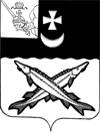 КОНТРОЛЬНО-СЧЕТНАЯ КОМИССИЯ БЕЛОЗЕРСКОГО МУНИЦИПАЛЬНОГО РАЙОНА  ЗАКЛЮЧЕНИЕфинансово-экономической экспертизы на проект постановления администрации Белозерского муниципального района о внесении изменений в постановление администрации района от 02.11.2017 №464   26 марта 2018г.        Экспертиза проекта проведена на основании  пункта 7 статьи 12 Положения о контрольно-счетной комиссии Белозерского муниципального района, утвержденного решением Представительного Собрания Белозерского муниципального района от 27.02.2008 № 50 (с учетом изменений и дополнений). Цель финансово-экономической экспертизы: Определение соответствия положений, изложенных в проекте программы, действующим нормативным правовым актам Российской Федерации, субъекта Российской Федерации и муниципального образования. Оценка экономической обоснованности и достоверности объема ресурсного обеспечения муниципальной программы «Экономическое развитие Белозерского муниципального района на 2018-2020 годы»,  возможности  достижения поставленных целей при запланированном объеме средств.     Предмет финансово-экономической экспертизы: проект постановления администрации Белозерского муниципального района «О внесении изменений и дополнений в постановление администрации района от 02.11.2017 №464»Сроки проведения: с 23.03.2018 по 26.03.2018Правовое обоснование финансово-экономической экспертизы: Порядок разработки, реализации и оценки эффективности муниципальных программ Белозерского муниципального района (далее - Порядок), утвержденный постановлением администрации района от 30.09.2015 №810В результате экспертизы установлено:Проект постановления предусматривает внесение изменений в постановление администрации Белозерского муниципального района от 02.11.2017 №464  об утверждении муниципальной программы «Экономическое развитие Белозерского муниципального района на 2018-2020 годы»   и в программу, утвержденную указанным постановлением (далее - Программа).       1. Проектом постановления предлагается внести изменения в паспорт Программы, увеличив объем бюджетных ассигнований на сумму 872,4 тыс. руб., в том числе по годам – на 290,8 тыс. руб. ежегодно. Увеличение объема бюджетных ассигнований планируется за счет средств областного бюджета в размере 276,3 тыс. руб. ежегодно и за счет средств районного бюджета – на 14,5 тыс. руб. ежегодно.         2. Аналогичные паспорту Программы изменения предлагается внести:- в раздел 3 Программы «Характеристика основных мероприятий, ресурсное обеспечение муниципальной программы, обоснование объема финансовых ресурсов, необходимых для реализации муниципальной программы»;- в приложение 1 Программы «Ресурсное обеспечение реализации муниципальной программы за счет средств районного бюджета», изложив приложение 1 в новой редакции;- в приложение 2 Программы «Прогнозная (справочная) оценка расходов федерального, областного бюджетов, бюджетов муниципальных образований района, бюджетов государственных внебюджетных фондов, юридических лиц на реализацию целей муниципальной программы», изложив приложение 2 в новой редакции;- в приложение 5 Программы «Ресурсное обеспечение и перечень мероприятий муниципальной программы за счет средств бюджета района», изложив приложение 5 в новой редакции.          При увеличении объема бюджетных ассигнований изменения в показатели (индикаторы) Программы не вносятся.          Основанием внесения изменений в Программу является внесение изменений в закон Вологодской области от 15.12.2017 №4261-ОЗ «Об областном бюджете на 2018 год и плановый период 2019 и 2020 годов».           В целом объем финансирования  Программы составит 1352,4 тыс. руб., в том числе:  2018 год – 450,8 тыс. руб., из них:средства областного бюджета – 276,3 тыс. руб.;средства районного бюджета – 174,5 тыс. руб. 2019 год – 450,8 тыс. руб., из них:средства областного бюджета – 276,3 тыс. руб.;средства районного бюджета – 174,5 тыс. руб. 2020 год – 450,8 тыс. руб., из них:средства областного бюджета – 276,3 тыс. руб.;средства районного бюджета – 174,5 тыс. руб.        Дополнительно  в контрольно-счетную комиссию района представлен проект плана реализации муниципальной программы, что не противоречит п.23 постановления администрации района от 30.09.2015 №810 об утверждении Порядка разработки, реализации и оценки эффективности муниципальных программ Белозерского муниципального района. Выводы по состоянию вопроса, в отношении которого проводится экспертиза:Проект постановления администрации района о внесении изменений и дополнений в постановление администрации района от 02.11.2017 №464 не противоречит бюджетному законодательству и рекомендован к принятию.         Аудитор контрольно-счетной комиссии          Белозерского муниципального района:                               В.М.Викулова